Buriachenko VitaliiGeneral details:Certificates:Experience:Documents and further information:All documents of the sea cook and sailor 2 classes,and also certificates are updated in 2015.shengen visa for 1 yaer.Position applied for: CookDate of birth: 17.01.1973 (age: 44)Citizenship: UkraineResidence permit in Ukraine: YesCountry of residence: UkraineCity of residence: OdessaPermanent address: 14 Dukovskaya str  Apt 121Contact Tel. No: +38 (048) 233-76-40 / +38 (096) 260-55-50E-Mail: vitalik17.01.1973@mail.ruU.S. visa: NoE.U. visa: NoUkrainian biometric international passport: Not specifiedDate available from: 08.02.2016English knowledge: GoodMinimum salary: 1800 $ per month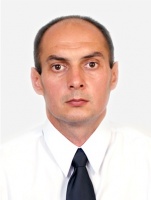 DocumentNumberPlace of issueDate of expiryCivil passportKE 184764-00.00.0000Seamanâs passportAB 440288-29.05.2020Tourist passport13139/2015/08Odessa00.00.0000TypeNumberPlace of issueDate of expiryShips Cook13139/2015/08Odessa00.00.0000Second class seaman13175/2015/08Odessa00.00.0000Basic training10 912Illichivsk30.04.2020Fire fighting6 884Illichivsk30.04.2020Survival craft and rescue boats7 847Illichivsk30.04.2020Designated Security5 266Illichivsk14.10.2018PositionFrom / ToVessel nameVessel typeDWTMEBHPFlagShipownerCrewingAB-Cook10.09.2014-24.03.2015mv"CALAMAR"Multi-Purpose Vessel27791880 kw-GibraltarAtoB@C Shipping ABBriese Schiffahrts GmbH & Co.KGCook14.12.2013-25.03.2014Peter RonnaGeneral Cargo3194-GibraltarSchiffahrts GmbH & Co.KG MS "Dollart"Briese Schiffahrts GmbH Co.KGAB-Cook16.05.2013-20.09.2013MV.AJOS G.Dry Cargo20611125-ANTIGUA BARBUDAGERDES BEREEDERUNGS UND VERVALTUNGS GmbHBriese Schiffahrts GmbH Co.KGCook30.11.2012-26.03.2013M/V Com RSupply Vessel627 MT-TOGOTriton Shipping & Navigation, Inc.USA.&mdash;Cook21.02.2011-05.07.2011WILSON HUSUMBulk Carrier30922080-BARBADOSWILSON SHIPWILSONCook28.11.2000-11.06.2001M/V=APL CARACAS=Container Ship21199-NETH.ANTILLESALPHA SHIPS GbmHUMSCook04.02.2000-24.07.2000M/V=URANUS=Container Ship23722-NETH.ANTILLESALPHA SHIPS GbmHUMSCook11.05.1999-05.11.1999M/V CONDORContainer Ship14241-NETH.ANTILLESALPHA SHIPS GbmHUMSCook20.04.1998-02.11.1998APOLONProcessing Ship28574-GREECEROYAL OLYMPIC CRUISESTRAVAG UKRAINECook21.06.1997-09.10.1997SOUTEREN CROSSPassenger Ship17042-BAHAMASV.SHIPSV.SHIPSCook23.06.1996-13.03.1997SOUTEREN CROSSPassenger Ship17042-BAHAMASV.SHIPSV.SHIPSCook11.07.1995-20.03.1996SOUTEREN CROSSPassenger Ship17042-BAHAMASV.SHIPSV.SHIPSCook05.06.1994-01.10.1994FEDOR SHALYAPINPassenger Ship28500-MALTABLASCOBLACK SEA SHIPPING